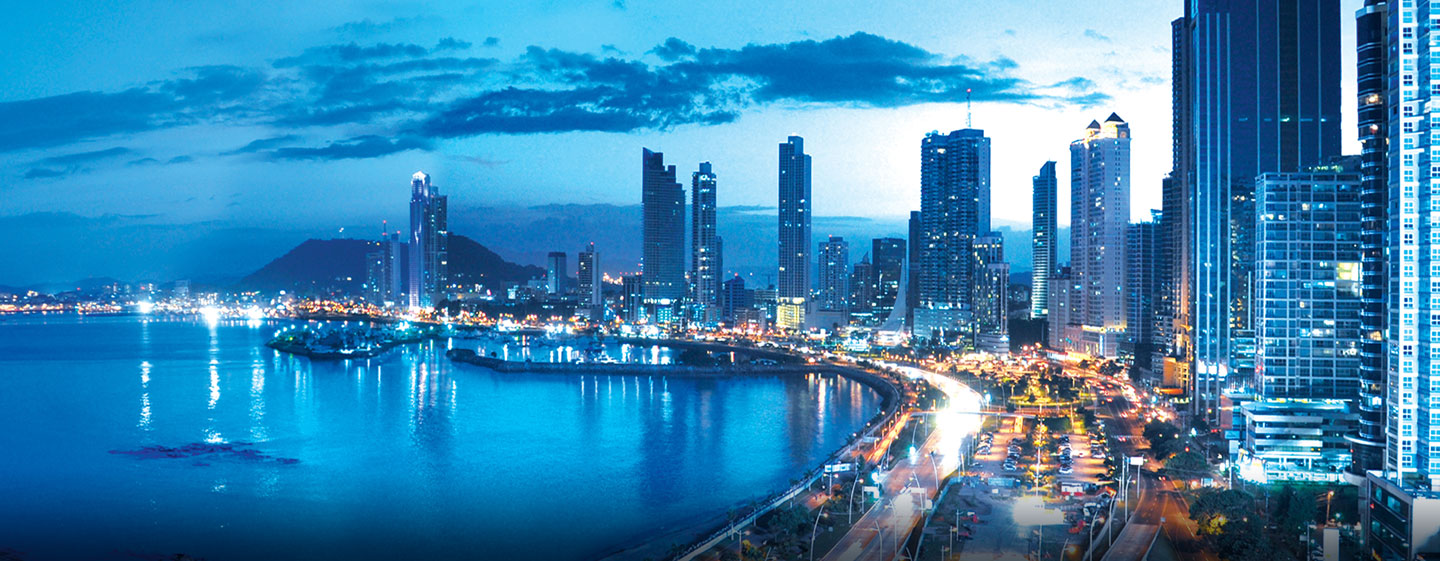 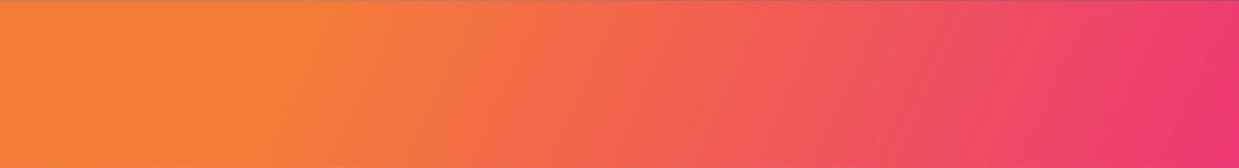 VALIDEZ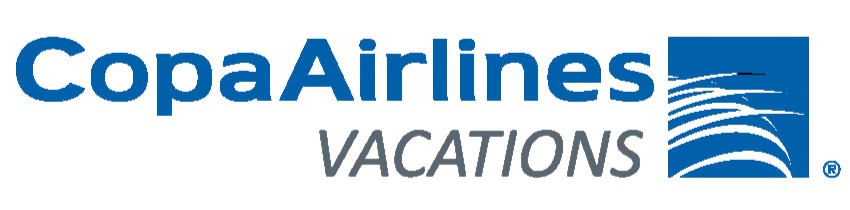 01 julio al 14 de diciembre de 2024. NUESTRO PROGRAMA INCLUYEPasaje aéreo Santiago / Ciudad de Panamá / Santiago, vía Copa Airlines.Traslado aeropuerto / hotel / aeropuerto en servicio compartido.03 noches de alojamiento en hotel a elecciónDesayuno incluido.Gira de ciudad & canal compartido con ingreso incluido al CVM, finalizando en Albrook MallDegustación de cervezas artesanales panameñas de LA RANA DORADAImpuestos hoteleros.TARIFAS**Precio por pax en USD**NOTA:Tarifa aérea válida para reservas realizadas por el equipo de Tourmundial.Tarifa permite 1 carry on 10 KG + articulo personal.Tarifa no permite reserva de asientos.Tarifas referenciales, sujetas a cambio y a confirmación al momento de la emisión.OPCIONALESINFORMACIÓN ADICIONALAplica suplemento para servicios de traslados llegando o saliendo en horarios nocturnos  La hora de inicio de los paseos puede cambiar. En caso de algún cambio, la información será comunicada al pasajero con el nuevo horario.En caso de que sea necesario (eventos, cierre de venta, disponibilidad), se utilizará un hotel de categoría similar.En caso de fuerza mayor se podrá usar un hotel de la misma categoría.Valores para pasajeros individualesSujetos a disponibilidad al momento de reservar y a cambios sin previo avisoTarifa de programas solo válido para fechas indicadas, no aplica para festividades locales, navidad, año nuevo y otras indicadas por el operador.El programa está cotizado en la categoría habitación más económica del hotel, para categorías superiores cotizar.Traslados señalados desde aeropuerto en servicio regular.Posibilidad de reservar excursiones, entradas y ampliar las coberturas del seguro incluido. Consulta condiciones.Este programa no incluye ticket aéreo ni impuestos aéreos.POLITICAS DE CANCELACIÓNPor los conceptos que a continuación se indican:Cancelaciones y/o cambios con menos de 10 días aplica penalidades, las mismas pueden estar sujetas a penalidad de acuerdo con la temporada, hotel y/o destino.No show o no presentación por parte del pasajero aplicara cargos o pago del importe total del viaje, abonando, en su caso, las cantidades pendientes, salvo acuerdo de las partes en otro sentido.HotelVigencia 2024SingleNt. Ad.DobleNt. Ad.TripleNt. Ad.Victoria01 Jul a 14 Dic 1.164819744493535Ejecutivo01 Jul a 14 Dic 1.199951.0055495441Plaza Paitilla01 Jul a 14 Dic 1.2371051.0175895842Holiday Inn Express Distrito Financiero01 Jul a 14 Dic 1.237929784593536Aloft / Las Américas01 Jul a 14 Dic 1.2681151.0175898551Gran Evenia Panamá01 Jul a 14 Dic 1.2911231.0286299655Marriott Panamá01 Jul a 14 Dic 1.4061621.086811.02364Sheraton Grand Panamá01 Jul a 14 Dic 1.3601461.063731.02364EXPERIENCIA EN CIUDAD DE PANAMA Adulto Chd (3 a 7)Panamá Bike Tour (2.5 hrs. aprox.)7171POIN, Tour virtual 360 + Mirador de Cristal + 1 bebida de cortesía (2.5 hrs. Aprox)7764Pasa día en San Blas con almuerzo (9 hrs. Aprox)192135Teleférico o expedición Gatún en Gamboa con almuerzo (6 hrs)18796Sea Breaze por la bahía de Panamá con brindis de champagne (1.5 hrs. aprox.)7764